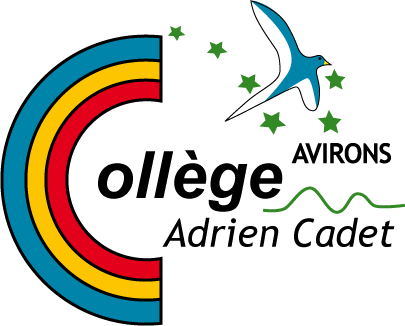 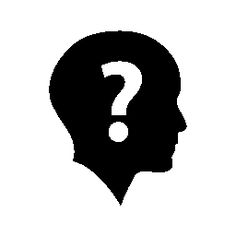 Rapport de stage en entreprise  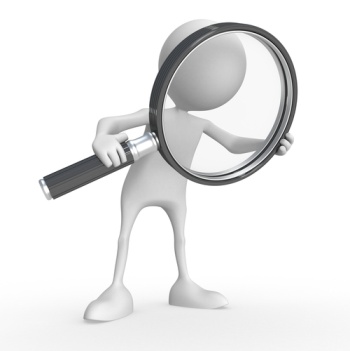 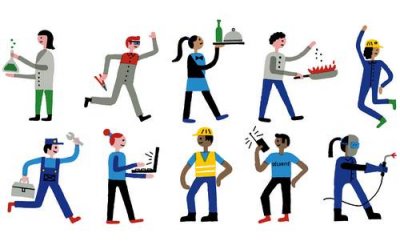 Période du 19 novembre au 30 novembre 2018Nom de l’élève : ………………………………………………………..Classe de : 3e PEPNom du professeur principal : Mme Cécile Malin-collège Adrien Cadet Collège : Adrien Cadet, 97425, Les Avirons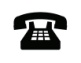        02 62 38 05 95Nom de l’entreprise ou de l’administration : ………………………………………………………..Adresse de l’entreprise : ………………………………………………………………………………..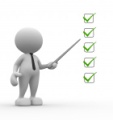 SOMMAIREL’entreprise : Description de l’entreprise...........................................................................3Valeur ajoutée produite par l’entreprise .....................................................4Rayonnement..............................................................................................4Moyens de distribution.................................................................................4Conditions de travail…….............................................................................4Le déroulement du stage :Description de votre emploi du temps ..........................................................5-6Indications pour la rédaction………………………………..............................7La rédaction...................................................................................................8-9Sensibilisation aux métiers et à leurs formations :Choix du métier..............................................................................................10Tâches principales de ce métier.....................................................................10Conditions de travail.......................................................................................10Cursus scolaire et professionnel ...................................................................11Avenir du métier ? .........................................................................................11Fiche d’évaluation :A remettre à votre tuteur le jour de votre arrivée ………………………………12 Fiche signalétique de l’entrepriseDescription de l’entreprise :Historique de l’entreprise : Classification de l’entreprise :Production Elle produit un bien matériel                                                                                                             Elle produit un serviceLequel ?................................                                                                                                             Lequel ?................................Est-ce une entreprise ? Artisanale Industrielle Commerciale Prestataire de service Est-ce ? Une administration Un service public Sa taille, est-ce ? une très petite entreprise…………...(1 à 9 employés)une petite entreprise  ……………(10 à 49 employés)une moyenne entreprise………..(50 à 499 employés)une grande entreprise ………………(1 à 9 employés)La valeur ajoutée :Consignes : décrivez, ci-dessous, la valeur ajoutée de l’entreprise : ce qu’elle transforme, ce qu’elle produit, ce qu’elle apporte aux produits, les services rendus etc. ………………………………………………………………………………………………………………………………………………………………………………………………………………………………………………………………………………………………………………………………………………………………………………………………………………………………………………………………………………………………………………………………………………………………………………………………………………………………………………………………………………………………………………………………………………………………………………………………………………………………………………………………………………………………………………………………………………………………………………Le rayonnement de l’entreprise :Consignes : décrivez, ci-dessous,  le rayonnement de l’entreprise qui vous accueille (l’entreprise est-elle connue localement, dans la région, en métropole, en Europe, dans le monde ?)………………………………………………………………………………………………………………………………………………………………………………………………………………………………………………………………………………………………………………………………………………………………………………………………………………………………………………………………………………………………………………………………………………………………………………………………………………………………………………………………………………………………………………………………………………………………………………………………………………………………………………………………………………………………………………………………………………………………………………Les moyens de distribution :Consignes : décrivez, ci-dessous,  les moyens de distribution du produit ou du service (vente en magasin, vente par catalogue, livraison avec véhicule etc.) ………………………………………………………………………………………………………………………………………………………………………………………………………………………………………………………………………………………………………………………………………………………………………………………………………………………………………………………………………………………………………………………………………………………………………………………………………………………………………………………………………………………………………………………………………………………………………………………………………………………………………………………………………………………………………………………………………………………………………………Les conditions de travail dans l’entreprise :Consignes : dans votre entreprise, quelle est la durée hebdomadaire de travail pour les salariés, quels sont les horaires ? …………………………………………………………………………………………………………………………………………………………………………………………………………………………………………………………………………………………………………………………Le déroulement du stage Consignes : complétez les différents points au jour le jour sans vous laisser dépasser par les événements. Vous pourrez coller des documents et/ou des photos pour illustrer.Indications pour la rédactionConsignes : rédigez un compte-rendu de votre stage à la page suivante. Pour mener à bien ce travail, vous suivrez le plan ci-dessous. Le travail devra être rédigé entièrement (pas de tirets, pas de style télégraphique). Votre travail ne doit pas excéder deux pages. En introduction : précisez comment vous avez mené votre recherche de stage et quelles étaient vos attentes par rapport à ce stage (accueil, activités, informations reçues, relations avec le personnel etc.)Dans votre développement : décrivez le déroulement de votre stage, en insistant particulièrement sur ce que vous avez pu faire ou observer.essayez de résumer en répondant aux questions suivantes : réalisez, de façon argumentée, le bilan de votre stage : que pensez-vous de votre stage ? (durée, accueil, ambiance, travail réalisé…). Pourquoi ?  avez-vous acquis de nouvelles connaissances, compétences ? Lesquelles ?votre choix d’orientation se précise-t-il ? Expliquez. avez-vous des idées nouvelles pour votre orientation ? Lesquelles ? êtes-vous satisfait(e) de votre expérience ? Pourquoi le stage correspondait-il à ce que vous aviez imaginé ? Pourquoi ? En conclusion :exprimez ce que, au final, ce stage vous a apporté.………………………………………………………………………………………………………………………………………………………………………………………………………………………………………….………………………………………………………………………………………………………………………………………………………………………………………………………………………………………………………………………………………………………………………………………………………………………………………………………………………………………………………………………………………………………………………………………………………………………………………………………………………………………………………………………………………………………………………………………………………………………………………………………………………………………………………………………………………………………………………………………………………………………………………………………………………………………………………………………………………………………………………………………………………………………………………………………………….…………………………………………………………………………………………………………………………………………………………………………………………………………………………………………………………………………………………………………………………………………………………………………………………………………………………………………………………………………………………………………………………………………………………………………………………………………….……………………………………………………………………………………………………………………………………………………………………………………………………………………………………………………………………………………………………………………………………………………………………………………………………………………………………………………………………………………………………………………………………………………………………………………………………………………………………………………………………………………………………………………………………………………………………………………………………………………………………………………………………………………………………………………………………………………………………………………………………………………………………………………………………………………………………………………………………………………………………………………………………………………………………………………………………………………………………………………………………….……………………………………………………………………………………………………………………….………………………………………………………………………………………………………………………………………………………………………………………………………………………………………………………………………………………………………………………………………………………………………………………………………………………………………………………………………………………………………………………………………………………………………………………………………………………………………………………………………………………………………………………………………………………………………………………………………………………………………………………………………………………………………………………………………………………………………….………………………………………………………………………………………………………………………………………………………………………………………………………………………………………………………………………………………………………………………………………………………………………………………………………………………………………………………………………………………………………………………………………………………………………………………………………………………………………………………………………………………………………………………………………………………………………………………………………………………………………………………………………………………………………………………………………………………………………….………………………………………………………………………………………………………………………………………………………………………………………………………………………………………….…………………………………………………………………………………………………………………………………………………………………………………………………………………………………………………………………………………………………………………………………………………………………………………………………………………………………………………………………………………..…………………………………………………………………………………………………………………………………………………………………………………………………………………………………………………………………………………………………………………………………………………………………………………………………………………………………………………………………………………….……………………………………………………………………………………………………………………………………………………………………………………………………………………………………………………………………………………………………………………………………………………………………………………………………………………………………………………………………………………………………………………………………………………………………………………………………………………………………………………………………………………………………………………………..…………………………………………………………………………………………………………………………………………………………………………………………………………………………………………………………………………………………………………………………………………………………………………………………………………………………………………………………………………………….………………………………………………………………………………………………………………………………………………………………………………………………………………………………………….……………………………………………………………………………………………………………………………………………………………………………………………………………………………………………………………………………………………………………………………………………………………………………………………………………………………………………………………………………………Sensibilisation aux métiers et aux formationsChoix du métier : Consigne : choisissez dans votre entreprise une personne ayant un métier ou une fonction qui vous intéresse et que vous avez envie de découvrir. Quel est le nom de ce métier ? ……………………………………………………………………………………………………………………...................................Les tâches principales de ce métier : Consigne : décrivez quatre tâches principales de ce métier : ……………………………………………………………………………………………………………………………………………………………………………………………………………………………………………………………………………………………………………………………………………………………………………………………………………………………………………………………………………………………………………………………………………………Conditions de travail : Horaires : ………………………………………………………………………………………………Endroit(s) dans le(s)quel(s) s’exerce le métier :………………………………………………………………………………………………S’agit-il d’un travail : individuel            d’équipe Décrivez deux inconvénients de ce métier s’il en existe : …………………………………………………………………………………………………………………………………………………………………………………………………………………………………………………………………………Nommez deux qualités nécessaires pour exercer ce métier : …………………………………………………………………………………………………………………………………………………………………………………………………………………………………………………………………………Cursus scolaire et professionnel : Consignes : décrivez sous la forme d’un organigramme le cursus scolaire et professionnel suivi par la personne qui effectue le métier de votre choix. Complétez le modèle ci-dessous (vous pouvez ajouter ou supprimer des cases)Avenir de ce métier :Existe-t-il des emplois dans ce métier ? Expliquez. Actuellement ? ………………………………………………………………………………………...                                         ………………………………………………………………………………………...Dans l’avenir ? ………………………………………………………………………………………..                                        ………………………………………………………………………………………...Fiche de suivi du stageEtablissement et nom de l’élève :………………………						Cachet de l’entreprise :    02 62 38 05 95Nom de l’enseignant responsable de la visite (tuteur) : ………………………………………………Nom de l’entreprise : …………………………………………………………………………………………Lieu du stage : …………………………………………………………………………………………………Afin de faciliter l’évaluation de ce stage, voudriez-vous avoir l’amabilité de remplir le questionnaire suivant, que vous remettrez à l’élève en fin de stage. Avec nos remerciements.Remarques : ………………………………………………………………………………………………………………………………………………………………………………………………………………………………………….…………………………………………………………………………………………………………………….Date : 								Signature :QuestionsRéponsesEn quelle année fut créée l’entreprise ? …………………………………………………....................................……………………………………………………………………………Qui en a été le fondateur ? …………………………………………………....................................……………………………………………………………………………Combien de personnes étaient employées à sa fondation ? …………………………………………………....................................……………………………………………………………………………Nombre d’employés actuellement ?…………………………………………………....................................……………………………………………………………………………DATEJ’ai observé, j’ai fait19 novembre20 novembre21 novembre22 novembre23 novembre26 novembre27 novembre28 novembre29 novembre30 novembreAttitude généraleTBBABA revoirPonctualitéAssiduitéTenuePolitesse, amabilitéMotivation pour le stage ++++/--Le stagiairea posé des questions a cherché à mieux connaître le métier a écouté attentivement les informations données a eu un bon contact avec le personnel a été à l’aise dans les éventuels travaux effectués a pris le stage au sérieux 